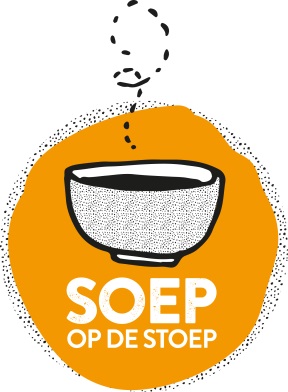 Logo van je organisatie, vereniging, school, parochie, bedrijf …PersberichtLocatie en datum[Naam organisatie, vereniging, school, parochie, bedrijf …] zorgt voor lekkere Soep op de stoep
Een warm en solidair gebaar, samen tegen armoede.Warme soep. Lekker, gezond en een warm gebaar dat niet veel moeite kost. Zo denkt ook [naam organisatie, vereniging, school, parochie, bedrijf …] erover. Op [datum] organiseren wij een Soep op de stoep ten voordele van Welzijnszorg. Met onze Soep-actie vragen we aandacht voor de 1.700.000 mensen die in armoede of op de armoedegrens leven. Met de opbrengst ervan kan Welzijnszorg lokale projecten, die kansen geven aan mensen in armoede, stimuleren en ondersteunen. Samen Tegen Armoede!Armoede is veel meer dan een gebrek aan geld. Het veroorzaakt sociale uitsluiting. Mensen in armoede ervaren dagelijks dat ze er niet bij horen. Hun kinderen worden niet uitgenodigd op verjaardagsfeestjes, reclame herhaalt steeds opnieuw wat ze niet kunnen krijgen, ze leven in slechte en ongezonde woningen, worden sneller ziek … Armoede maakt dat mensen zich vaak letterlijk in hun woning opsluiten.Genoeg redenen dus voor [naam organisatie, vereniging, school, parochie, bedrijf …] om het signaal te geven dat armoede een onrecht is en dat we er samen iets aan moeten doen. Omdat we als [organisatie, vereniging, school, parochie, bedrijf …] verontwaardigd zijn dat armoede nog altijd bestaat. Omdat een gezonde woning, een leefbaar inkomen, een waardige job, onderwijs en een goede gezondheidszorg mensenrechten zijn. Met onze Soep op de stoep geven we niet alleen het signaal dat armoede blijvende aandacht vraagt, maar helpen we ook mensen in armoede op weg naar een beter leven en bieden we hen meer kansen in onze samenleving.Gegevens van je Soep op de stoep-actie:
Plaats, datum, locatie en alle andere leuke en nuttige informatie.Wij nodigen je van harte uit om een bezoekje te brengen aan onze Soep op de stoep en gezellig mee samen tegen armoede een beker soep te drinken. 

Contactgegevens van je [organisatie, vereniging, school, parochie, bedrijf …] en één contactpersoon voor vragen van de pers.
www.samentegenarmoede.be